附件1山东财经大学行政事业单位内部控制实务培训班报名回执注：(1)座机、手机、Email用正楷填写，以避免我们无法通知到您。(2)填好后，请将本回执发送scdpeixun＠126.com，或传真至0531—82911999，额满为止。附件2培  训  内  容行政事业单位内控建设内容、思路和方法1.行政事业单位内部控制概述2.行政事业单位内部控制体系建设基本思路和前期准备工作3.Visio流程图绘制软件的使用4.《内控手册》的结构与内容5.《制度汇编》涉及的主要制度介绍单位层面内部控制设计1.组织架构设计：决策权、执行权和监督权的分配2.重要制度：关键岗位责任制、专家论证制度、审核审批制度、集体决策制度、内部审计制度绩效考评制度、党委纪检和监察制度3.控制方式设计：不相容岗位分离、内部授权审批制度、归口管理、预算控制、资产保护控制、会计控制、单据控制、信息公开、信息技术控制 预算管理流程1.预算管理流程的具体内容详解，包含一上预算编制与批复子流程、二上预算编制与批复子流程、预算追加调整子流程、政府采购预算编制与批复子流程、预算执行申请子流程、决算与绩效考评子流程等6个子流程2.预算管理流程的控制目标3.预算管理流程的设计部门及岗位4.预算管理流程的流程图5.预算管理流程的关键流程节点说明6.预算管理流程的风险矩阵政府采购管理流程1.政府采购管理流程的具体内容解读，包括集中采购子流程、分散采购子流程2个子流程2.政府采购管理流程的控制目标、涉及部门岗位、流程图、关键流程节点说明、风险矩阵固定资产管理流程1.固定资产管理流程解读，包含固定资产购置子流程、固定资产验收子流程、固定资产领用子流程、固定资产清查子流程、固定资产处置子流程等5个子流程2.固定资产管理流程的控制目标、涉及部门岗位、流程图、关键流程节点说明、风险矩阵说明收支管理流程1.收支管理流程具体内容解读：包含财政拨款流程、经费支出审批总流程、资产日常维修审批子流程、印刷费支出审批子流程、日常办公用品审批子流程、差旅费子流程、公务接待审批子流程、会议费审批子流程、出国（境）经费审批子流程、专项资金管理流程等10个子流程2.收支管理流程的控制目标、涉及部门岗位、流程图、关键流程节点说明、风险矩阵说明合同管理流程1.合同管理流程的具体内容解读2.合同管理流程的控制目标、涉及部门岗位、流程图、关键流程节点说明、风险矩阵说明项目管理流程1.项目管理流程内容解读，包含投资立项目建议书子流程、可行性研究子流程、初步设计与概算子流程、招标管理子流程、施工管理子流程、签证管理子流程、竣工验收子流程、财务决算子流程等8个子流程2.项目管理流程的控制目标、涉及部门岗位、流程图、关键流程节点说明、风险矩阵说明内部控制评价1.内部控制评价工作流程2.内部控制穿行测试程序与方法3.内部控制控制测试程序与方法4内部控制评价报告的编写行政事业单位内部控制信息化1.内部控制信息化的必要2.内控信息化的主要内容3.内部控制信息化的实施步骤行政事业单位内控先进单位介绍附件3课程安排附件4交通示意图备注：因宾馆停车位有限，建议学员公交出行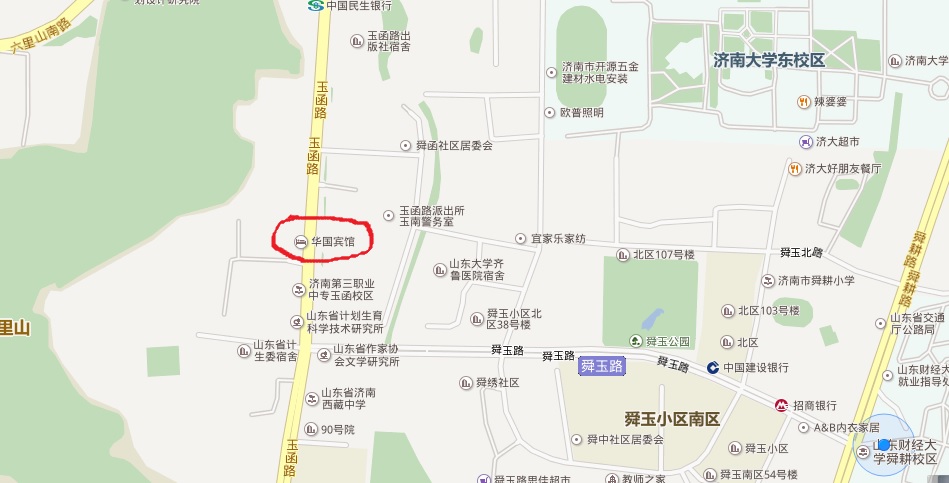 单位名称联系人姓名手机/电子邮箱学员姓名（正楷填写）性别职称/职务住宿标准双人标间/单间联系方式座机：手机：Email：座机：手机：Email：座机：手机：Email：需要授课老师解答的问题：需要授课老师解答的问题：需要授课老师解答的问题：单位盖章单位盖章       时间    课程名称     主讲人10月26日上午内控的意义、方法、财政部门的要求李莉 省高端会计人才、高级会计师、注册会计师10月26日下午预算、采购、合同、资产李晋山东财经大学会计学院副教授10月27日上午预算、采购、合同、资产李晋山东财经大学会计学院副教授10月27日下午内控信息化杨晓光山东财经大学会计学院副教授10月28日收入、支出业务控制韩跃山东财经大学会计学院副教授